Scottish Athletics Field Events Grand Prix Series (Incorporating Hammerama & Seated Throws) 2015(Held under UKA & IPC Rule – IPC approved)Venue - Craigswood  Stadium LivingstonDates:-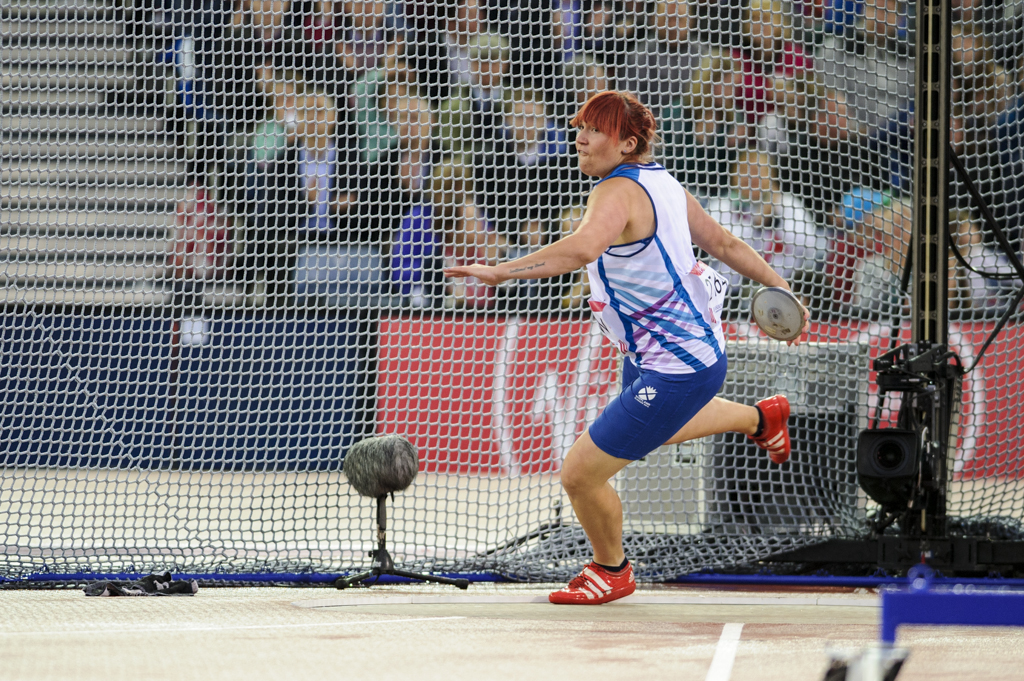 GP1 – 11 & 12 April - 2015GP2 –  6  & 7 June - 2015GP3 – 25 & 26 July - 2015 GP Final – 5 & 6 September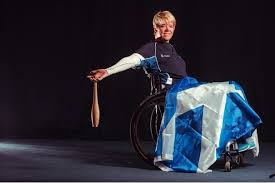 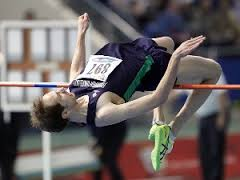 Supporting Field Events in ScotlandSave money by pre-enteringPre Comp Entries: £5 per event.On the day £10 per event.Series Entry: £16 per event (series entry fees will be collected at the first GP MeetingEntries close 1 week prior to each eventPrizes will be awarded throughout the age groups. Details to be announced laterEntries should be sent to:Mary AndersonScottish AthleticsCaledonia HouseSouth GyleEdinburghEH12 9DQOr e-mail  mary.anderson@scottishathletics.org.ukEntry Fees will be collected on the day at registrationDeclarations will close 1 hour prior to event. Weigh in for personal implements 60 min prior to EventAll athletes will get 6 attempts (throws and horizontal jumps)2 Warm up attempts will be allowed Official Entry FormName____________________________________Club/School_______________________________Date of Birth_______________   Age Group _____________________Address ____________________________________________Email  Address______________________Telephone Number_____________  Mobile Number________________ SAL Membership No ___________________________________Classification_______________________________________Favourite music track_________________________________Event 1  ____________  	PB_____________Anticipated Performance_________	Event 2_____________	PB_______________Anticipated Performance	_______________Event 3_____________	PB_______________Anticipated Performance	_______________GP1 – Saturday 11/Sunday 12 April 2015
GP2 – Saturday 6/Sunday 7 June 2015
GP3 – Saturday 25/Sunday 26 July 2015
GP Final – Saturday 5 Sunday 6 September 2015